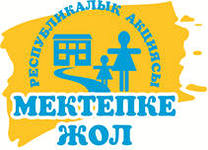 Ежегодная  традиционная общереспубликанская благотворительная акция «Дорога в школу» ПРОДОЛЖАЕТСЯ.     Цель акции — оказание материальной и иной помощи обучающимся из числа малообеспеченных, многодетных семей, детей-сирот и детей, оставшихся без попечения родителей в период подготовки к началу учебного года и предупреждения непосещения детьми школ по социальным причинам.      Каждый из нас может проявить гражданскую активность в оказании посильной адресной помощи в подготовке в школу детей из социально-уязвимых слоёв населения, внимание и настоящую заботу каждому ребёнку, чтобы его дорога в школу была самой лучшей и счастливой!Приглашаем всех стать активными участниками акции!    КГУ "ОШ№49" обращается ко всем гражданам нашего города, бизнесменам, предпринимателям, меценатам с предложением присоединиться к акции и внести посильный вклад в оказание помощи семьям и детям в трудной жизненной ситуации.     Всех желающих присоединиться к акции просим обращаться на телефон доверия КГУ "ОШ№49"8 701 615 49 782 99 54 45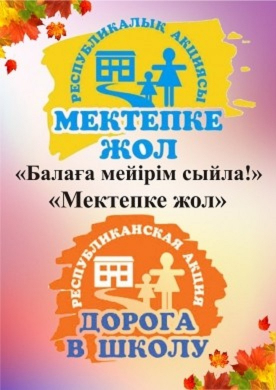 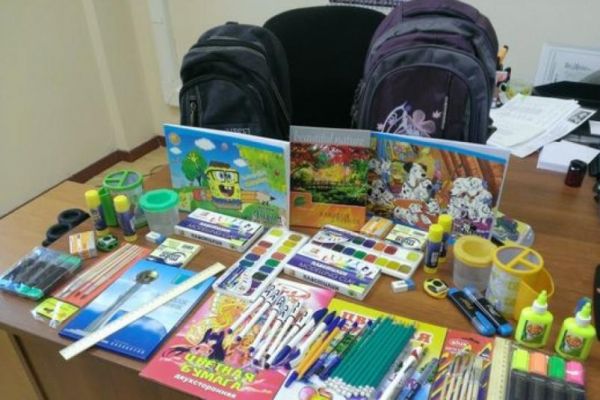 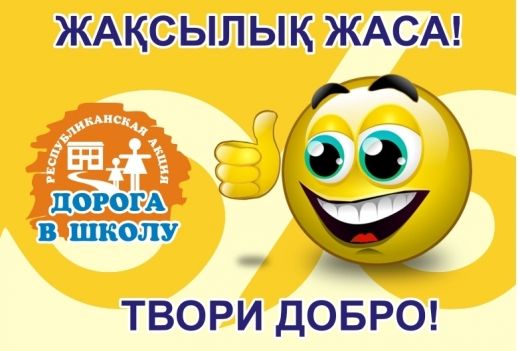 